Publish Your Self AssessmentYou will now attach and/or embed your self-assessment to the bottom of the blog post with the artifact you have chosen. You may choose to make this post private or public. After placing your artifact on a blog post, follow the instructions below.Categories - Self-AssessmentTags - Now tag your post using the tag that corresponds to the competency that you have written about. You can choose more than one. Please use lower case letters and be exact.#creativethinkingcc#communicationcc#criticalthinkingcc#socialresponsibilitycc#personalidentitycc#personalawarenessccUse the Add Document button located at the top of your post page and embed your self-assessment at the bottom of your blog post.Publish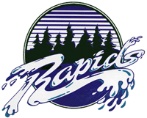 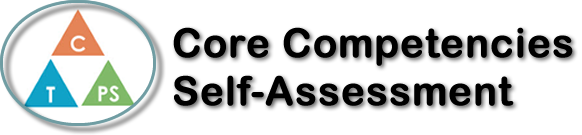 Name: Thea EricksonDate:  05/11/2020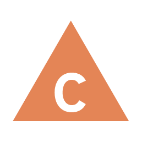 How does the artifact you selected demonstrate strengths & growth in the communication competency?In what ways might you further develop your communication competency?Self-ReflectionDescribe how the artifact you selected shows your strengths & growth in specific core competencies. The prompt questions on the left - or other self-assessment activities you may have done - may guide your reflection process.Personal Awareness:I liked using the bubbl.us website for the mind map project because I found that it was easy to learn how to use. Originally, I was going to use Coggle, but I found it difficult to figure out and I didn’t want to spend all my time learning how to use it. I was also tempted to use a website that I have already used before called MindMeister, which I had already learned how to use a few years ago, but I knew I had to try something new. I found that the bubbl.us website was similar to the one that I was used to, so it did not take me long to figure it out. I enjoyed using bubbl.us because I could make the mind map fairly quickly, and it was fun to learn another mind map website that I could use in the future for other projects I may need it for.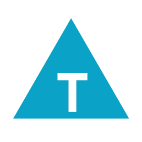 How does the artifact you selected demonstrate strengths & growth in the thinking competencies?In what ways might you further develop your thinking competencies?Self-ReflectionDescribe how the artifact you selected shows your strengths & growth in specific core competencies. The prompt questions on the left - or other self-assessment activities you may have done - may guide your reflection process.Personal Awareness:I liked using the bubbl.us website for the mind map project because I found that it was easy to learn how to use. Originally, I was going to use Coggle, but I found it difficult to figure out and I didn’t want to spend all my time learning how to use it. I was also tempted to use a website that I have already used before called MindMeister, which I had already learned how to use a few years ago, but I knew I had to try something new. I found that the bubbl.us website was similar to the one that I was used to, so it did not take me long to figure it out. I enjoyed using bubbl.us because I could make the mind map fairly quickly, and it was fun to learn another mind map website that I could use in the future for other projects I may need it for.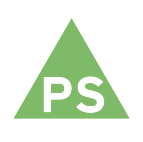 How does the artifact you selected demonstrate strengths & growth in the personal & social competencies?In what ways might you further develop your personal & social competencies?Self-ReflectionDescribe how the artifact you selected shows your strengths & growth in specific core competencies. The prompt questions on the left - or other self-assessment activities you may have done - may guide your reflection process.Personal Awareness:I liked using the bubbl.us website for the mind map project because I found that it was easy to learn how to use. Originally, I was going to use Coggle, but I found it difficult to figure out and I didn’t want to spend all my time learning how to use it. I was also tempted to use a website that I have already used before called MindMeister, which I had already learned how to use a few years ago, but I knew I had to try something new. I found that the bubbl.us website was similar to the one that I was used to, so it did not take me long to figure it out. I enjoyed using bubbl.us because I could make the mind map fairly quickly, and it was fun to learn another mind map website that I could use in the future for other projects I may need it for.